PORTUGUÊS - SÍMBOLOS NATALINOSO Natal é uma época cheia de imagens, sons e sabores únicos. Símbolos natalinos, como a árvore enfeitada, a guirlanda e as próprias canções de Natal estão presentes em cada canto.Alguns podem não saber, mas os enfeites que caracterizam essa época do ano estão repletos de histórias e significados, que fazem do 25 de dezembro uma das festividades mais aguardadas do ano. Entenda o significado de alguns símbolos típicos do Natal.Pinheiro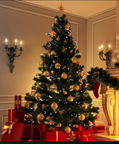 Os pinheiros são as únicas árvores que mantêm suas folhas mesmo no inverno. Vivo e verde o ano inteiro, representa no Natal a esperança, a alegria e a mudança. Quanto ao costume de colocar os presentes natalinos embaixo da árvore enfeitada, foi no palácio da Rainha Elizabeth I, em ocasião natalina, que tudo começou. Sem poder receber pessoalmente todos os presentes que lhe eram entregues, a inglesa pediu para que fossem depositados embaixo de uma grande árvore de seu jardim.GuirlandaPara decorar as ruas da Inglaterra, eram usadas flores da espécie sempre-vivas, que receberam significado maior na Alemanha, quando passaram a ser arrumadas em círculo para simbolizar o amor sem fim de Deus. Quando presente, a fita vermelha decorando as folhas verdes de pinheiro representa a proteção divina, tornando o enfeite ideal para ser pendurado nas portas dos lares.Postal de NatalO pintor inglês John Callcott Horsley foi responsável pelo primeiro postal de Natal da história. A pedido de Sir Henry Cole, que tinha o hábito de mandar cartas para seus familiares e amigos na época natalina, John produziu cartões com a mesma mensagem, que foram enviados aos próximos do cliente por estar ocupado demais para escrever. Hoje, a troca de postais é uma forma de confraternização natalina bastante usada no mundo.Bolas de NatalAs coloridas bolas de Natal, colocadas nas pontas dos galhos dos pinheiros ou árvores artificiais, representam os frutos da vida humana e seus desejos, tais como amor, esperança, perdão e alegria. De formas e tamanhos diferentes, os enfeites também representam os gestos concretos de amor entre irmãos da Terra.Canções de NatalTraduzindo em palavras e acordes a magia do Natal, as canções ou cantigas natalinas fazem parte de antigas tradições que foram difundidas entre países cristãos. O sentido das cantaroladas, muitas vezes acompanhadas de instrumentos, é reforçar os valores cristãos, com muita alegria e amor ao próximo. Uma das músicas mais conhecidas no mundo é "Noite Feliz".Proposta:No texto fala de cinco símbolos natalinos. Escreva na tabela abaixo, usando suas palavras, um resumo sobre cada um deles.SÍMBOLORESUMO